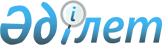 Об установлении квоты рабочих мест для инвалидов по Теректинскому району на 2022 годПостановление акимата Теректинского района Западно-Казахстанской области от 16 июня 2022 года № 139
      В соответствии с Законом Республики Казахстан "О местном государственном управлении и самоуправлении в Республике Казахстан", Законом Республики Казахстан "О социальной защите инвалидов в Республике Казахстан", Законом Республики Казахстан "О занятости населения" и приказом Министра здравоохранения и социального развития Республики Казахстан от 13 июня 2016 года № 498 "Об утверждении Правил квотирования рабочих мест для инвалидов" (зарегистрирован в Реестре государственной регистрации нормативных правовых актов № 14010), акимат района ПОСТАНОВЛЯЕТ:
      1. Установить квоту рабочих мест для трудоустройства инвалидов по Теректинскому району на 2022 год в размере от двух до четырех процентов от численности рабочих мест без учета рабочих мест на тяжелых работах, работах с вредными, опасными условиями труда согласно приложению к настоящему постановлению: 
      1) от пятидесяти до ста человек – в размере двух процентов списочной численности работников;
      2) от ста одного до двухсот пятидесяти человек – в размере трех процентов списочной численности работников;
      3) свыше двухсот пятидесяти одного человека – в размере четырех процентов списочной численности работников.
      2. Признать утратившим силу постановление акимата Теректинского района от 12 сентября 2017 года № 297 "Об установлении квоты рабочих мест для инвалидов по Теректинскому району" (зарегистрированное в Реестре государственной регистрации нормативных правовых актов № 4902).
      3. Руководителю аппарата акима Теректинского района обеспечить государственную регистрацию данного постановления в органах юстиции.
      4. Контроль за исполнением настоящего постановления возложить на заместителя акима района Д. Гумарова.
      5. Настоящее постановление вводится в действие со дня первого официального опубликования. Квота рабочих мест для трудоустройства инвалидов по Теректинскому району на 2022 год
					© 2012. РГП на ПХВ «Институт законодательства и правовой информации Республики Казахстан» Министерства юстиции Республики Казахстан
				
      Аким района

Т. Габдушев
Приложение
к постановлению акимата
района от 16 июня 2022 года № 139
№
Наименование организаций
Количество рабочих мест
Размер квоты
Количество рабочих мест согласно установленной квоты
1
Государственное коммунальное предприятие на праве хозяйственного ведения "Теректинская районная больница" управления здравоохранения акимата Западно-Казахстанской области
345
4%
14
2
Государственное коммунальное предприятие на праве хозяйственного ведения "2-больница Теректинского района" управления здравоохранения акимата Западно-Казахстанской области 
180
3%
5
3
Государственное учреждение "Отдел культуры, развития языков, физической культуры и спорта Теректинского района"
290
4%
12
4
Коммунальное государственное учреждение "Теректинский районный Дом Дружбы" отдела культуры, развития языков, физической культуры и спорта Теректинского района
66
2%
1
5
Государственное учреждение "Централизованная библиотечная система села Федоровка" 
116
3%
3
6
Коммунальное государственное учреждение "Общеобразовательная школа Ақжайық" отдела образования Теректинского района управления образования акимата Западно-Казахстанской области" 
130
3%
4
7
Коммунальное государственное учреждение "Федоровская общеобразовательная школа" отдела образования Теректинского района управления образования акимата Западно-Казахстанской области"
81
2%
2
8
Коммунальное государственное учреждение "Подстепновская №1 общеобразовательная школа" отдела образования Теректинского района управления образования акимата Западно-Казахстанской области" 
173
3%
5